Малтиз Вікторія Віталіївна 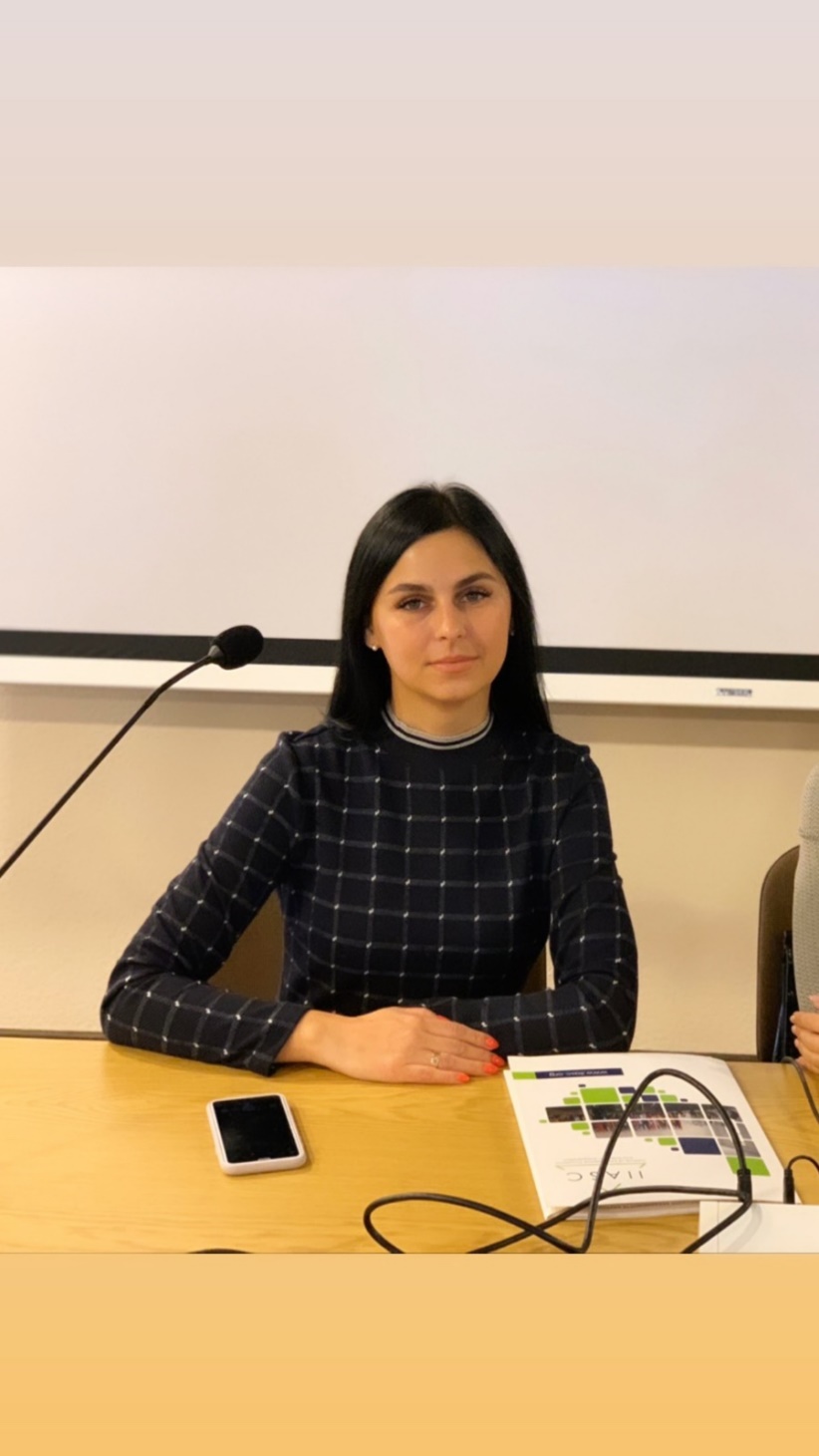 Кандидат економічних наук, доцент Кафедри управління персоналом і маркетингу 5 й корпус, кабінет 218-АКоснультація : субота з 11:00-12:00В ZOOM:  2791537422 Пароль : 12345Детальна інформація про викладача на офіційному сайті за посиланням https://sites.znu.edu.ua/cms/index.php?action=news/view_details&news_id=37224&lang=ukr&news_code=maltiz-viktoriya-vitaliyivna